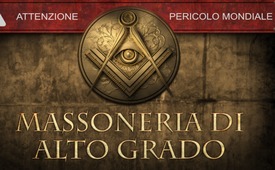 Attenzione: massoneria di alto grado – un pericolo mondiale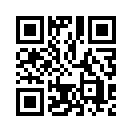 Questo documentario è nato da un grido disperato di massoni di più alto grado, che in circostanze di estrema difficoltà hanno violato il loro obbligo di riservatezza per lanciare avvertimenti urgenti alla popolazione mondiale. Prima di lasciare la massoneria, hanno raccolto per anni migliaia di documenti esplosivi, come prova. Questo per dimostrare, che quella che fino ad ora poteva essere solo una tesi per i liberi delucidatori, non è affatto solo una tesi. Ora implorano la comunità mondiale di fermare in tempo gli affilati a tali società segrete per impedire la loro crudele catastrofe mondiale, che non potrebbe essere più sanguinosa ed orchestrata intenzionalmente. Per fermarli c'è bisogno di ognuno di noi!In questo articolo vengono illuminate le energie e le macchinazioni criminali della Massoneria di alto grado. Questo non vuol dire mettere in discussione la loro beneficenza nei primi tre gradi di base (detta anche Massoneria azzurra). Ma questi gradi di apprendista e di maestro ecc. incarnati dai piccoli fratelli delle cosiddette logge di San Giovanni, Rotariane, Lions ecc. servono semplicemente alla Massoneria di Alto Grado così come il travestimento serviva al lupo nella fiaba di cappuccetto rosso. 

Le seguenti affermazioni sono nate da un grido disperato di massoni di più alto grado, che in circostanze di estrema difficoltà hanno violato il loro obbligo di riservatezza per lanciare avvertimenti urgenti alla popolazione mondiale. Prima di lasciare la massoneria, hanno raccolto per anni migliaia di documenti esplosivi, come prova. Questo per dimostrare, che quella che fino ad ora poteva essere solo una tesi per i liberi delucidatori, non è affatto solo una tesi. Ora implorano la comunità mondiale di fermare in tempo gli affilati a tali società segrete, da loro scoperti, poiché si sarebbero resi conto troppo tardi che questi stanno lavorando ad una crudele catastrofe mondiale, che non potrebbe essere più sanguinosa ed orchestrata intenzionalmente. L'obiettivo di questa catastrofe mondiale è l'instaurazione di una dittatura mondiale estremamente draconiana che ambisce (ad avere per sé) un residuo di sudditi umani completamente esautorato e impotente. Solo dopo estremi diverbi, divisioni e lotte di potere interni, quando gli ex-Massoni si sono resi conto che l'ala di più alto grado, incline a un estremismo feroce, aveva ora anche tutti i mezzi necessari per attuare questo piano atroce, hanno allora iniziato la loro implacabile opera di smascheramento. Questi ex-Massoni di massimo grado garantiscono alla comunità mondiale che non si tratta di semplici teorie cospiratorie, ma di gravissimi fatti di cospirazione, vale a dire piani inimmaginabili, di pericolo pubblico, quasi onnipresenti, di portata mondiale (!) che devono essere assolutamente portati alla luce con forze unite. Per proteggere la loro collezione di fatti di lunga data, in passato hanno fatto sigillare gli stessi in tutto il mondo sotto controllo legale e notarile. Questo è stato fatto anche nel caso in cui venissero perseguiti legalmente per le loro testimonianze, cosa che non è ancora accaduta. 

In parole povere, questo significa che se si tatuasse un simbolo massonico sulla fronte di ogni massone che si trova in una qualsiasi posizione di potere, se si rendessero semplicemente visibili in qualche modo tutti i massoni che si sono insinuati nelle posizioni di vertice della nostra società, allora la gente resterebbe scioccata nel rendersi conto che essi si sono impadroniti di quasi tutte le leve del potere. Non solo controllano l'intero sistema dell'informazione, delle comunicazioni e delle finanze, i nostri servizi segreti, i militari e i politici; dominano anche l'economia mondiale, il sistema sanitario mondiale, Big Pharma, le agenzie di regolamentazione di ogni tipo, la maggior parte dei media tradizionali, gran parte della cultura, soprattutto film, musica e televisione, i voli spaziali, ecc. Grazie alle loro reti segrete e reciprocamente vantaggiose, sono stati in grado di arricchirsi al di fuori della portata delle autorità fiscali e di conquistare così una posizione quasi onnipotente, tanto che oggi l'intero complesso finanziario digitale, cioè i principali flussi di capitale mondiale, sono sotto il loro ferreo dominio. Attraverso innumerevoli crisi finanziarie manipolate, falsi pericoli di ogni genere scatenati dal panico, finti progetti su larga scala e migliaia di ipocrite e finte macchinazioni caritatevoli, ecc. sono stati in grado di rastrellare inimmaginabili profitti da crisi, di salire al vertice di tutte le conquiste tecniche, scientifiche, militari, ecc. e di diventare la più importante potenza finanziaria del mondo. Sì, sono stati in grado di penetrare in profondità nelle giurisdizioni e in tutto ciò che può essere chiamato sistema di sicurezza, ecc. come metastasi mortali di un cancro!

L'infiltrazione è progredita a tal punto che c'è da supporre che tutte le minacce recentemente delineate nel panico siano solo una messa in scena da parte di questi fratelli di loggia mondiale, che in questo modo vogliono imporre il loro nuovo ordine mondiale, cioè il predominio sul mondo. A questo scopo, a volte usano le loro armi meteorologiche, che nel frattempo sono diventate note, o gli agenti patogeni da guerra coltivati nei loro laboratori, che hanno portato a tutte le epidemie appena passate - che si tratti di peste suina, influenza aviaria, mucca pazza o febbre catarrale degli ovini; o alla recente peste dei pipistrelli, chiamata SARS-CoV-2 e ora al vaiolo delle scimmie.

Questo studio fornisce una prova drammatica della tesi secondo cui gli alti funzionari di quasi tutti i Paesi del mondo sarebbero tutti fratelli di loggia di una stessa rete di società segreta, e quindi dovrebbero obbedire ai dettami dei loro supremi padroni coercitivi. 

Questo documentario ci porta innanzitutto attraverso i secoli per mostrarci che la maggior parte di ciò che finora abbiamo inteso come fatidica storia mondiale era probabilmente solo un disegno accuratamente pianificato. Ai giorni nostri, questo porta alla logica che la primavera araba alle nostre spalle, così come tutte le rivoluzioni colorate, le epidemie, ecc. fino all'attuale guerra Russia-Ucraina, siano in fondo solo un unico spettacolo strategico per realizzare obiettivi ben più alti attraverso tutti questi scenari di orrore mirati. 
Quali sono questi obiettivi? Ad esempio, il piano secolare di espropriazione e sottomissione totale di tutta l'umanità. Ad esempio, la realizzazione del caos totale pianificato da tempo, allo scopo di eliminare strategicamente tutte le nazionalità. Stiamo solo parlando dell'attuazione mirata di un piano di 300 anni per eliminare tutte le valute, le religioni, le ideologie, le libertà e così via - un piano antico per rendere possibile il loro nuovo ordine mondiale o il dominio draconiano del mondo attraverso una crisi totale. Tuttavia, un piano del genere non sarebbe mai accettato dai popoli ignari - a meno che le minacce più fatali, come il terrorismo infinitamente imprevedibile, le epidemie, le pandemie, le catastrofi climatiche, le crisi finanziarie mondiali, le guerre, le guerre mondiali e simili, possano essere sconfitte solo attraverso l'instaurazione di un dominio mondiale draconiano. Ciò che il mondo non dovrebbe mai sapere, è che quasi tutto il terrorismo è stato organizzato da coloro che ora si presentano improvvisamente come l'unica via d'uscita e il salvatore del mondo. Tra innumerevoli menzogne e sacrifici di pedine senza ritegno, come è prassi comune nella Massoneria di alto livello, questo grande spettacolo dovrebbe servire a un unico grande fine: l'instaurazione del dominio del mondo da parte di questa stessa società segreta, che da tempo dirige tutto dallo sfondo, con una mano per così dire invisibile. 
Questa tattica di dirigere politicamente i popoli attraverso una mano nascosta, è stata, come vedremo in seguito, simbolicamente mantenuta nella Massoneria fin dai tempi di Napoleone I. Innumerevoli statisti e alti funzionari si fecero disegnare, dipingere e fotografare come Napoleone con una mano nel taschino.

Sembra esserci un solo modo per mettere sotto controllo in tempo questa secolare cospirazione mondiale: La comunità mondiale, ingannata e saccheggiata, deve scrivere i nomi di tutti i suoi saccheggiatori, affinché possano essere giudicati ed esautorati in un tribunale mondiale decretato dal popolo - una sorta di Norimberga 2.0, per così dire. Prima che questi cospiratori mondiali riescano a strappare gli ultimi beni e possedimenti dei popoli, comprese le loro ultime libertà, i popoli devono condannare questi infidi autori delle loro rapine, in modo che tutti i loro beni e le loro terre saccheggiate - gran parte del territorio mondiale, tra l'altro, appartiene già a loro - e che tutti i loro capitali possano essere confiscati. È necessario proclamare una cancellazione mondiale dei debiti per i popoli frodati. Tutti i debiti causati da questa ingiustizia possono essere facilmente pagati con il bottino di queste società segrete. Tuttavia, se non saranno i popoli a fare questo con loro, molto presto, questi cospiratori lo faranno certamente con tutti i popoli nei nostri giorni!
Da quando la scena della libera informazione ha iniziato a smascherare queste reti massoniche infiltrate nella rete mondiale, innumerevoli prove pertinenti sono continuamente bandite da internet, cancellate, censurate! 
A questo punto è necessario sottolineare che tutti questi censori sono quindi colpevoli di favoreggiamento del genocidio. Saranno sicuramente accusati di complicità nei prossimi processi di Norimberga 2.0.
A causa loro, ogni giorno scompaiono dalla rete migliaia di riferimenti rilevanti e, invece di prove a tutela della vita riguardanti questa vera e propria cospirazione, ora ci sono testi e video che sistematicamente sminuiscono la Massoneria, la difendono, la giustificano e persino la glorificano. Diamo un'occhiata ad alcuni di questi titoli che compaiono per primi quando li si cerca su Google. Per esempio, se si chiede: "Quanto è pericolosa la Massoneria?". Cosa succede allora?

In primis la Deutschlandfunk banalizza: "Massoni - mattoni per un mondo migliore" - e poi nel sottotitolo la stessa Deutschlandfunk collega abilmente ogni critica della Massoneria con i nazisti antisemiti: "Beh, per i nazisti è sempre stato chiaro: ebrei e massoni, sono in combutta...".
La rivista GEO Plus riabilita anche gli alleati segreti già presenti nella sua testata: "Massoni: società segreta senza segreto".
I massoni praticanti amano pubblicarsi con lo slogan: "Massoni: lo scopo è di migliorarsi".
Persino i cosiddetti esperti di religioni, che di solito denunciano anche la più innocua setta paesana, cessano l'allarme per la Massoneria sminuendola già nel titolo - e gli esperti di religioni dovrebbero saperlo... "La Massoneria ha perso la sua importanza".
L'Agenzia federale per l'educazione civica riduce già nel sottotitolo qualsiasi riferimento a un'influente rete massonica ad un semplice mito: "I massoni: il mito di una rete influente".
E da questa piccola selezione tra le innumerevoli banalizzazioni presenti in rete, passiamo ora alla realtà! In particolare, esaminiamo se le reti massoniche siano davvero solo un mito che non ha alcun influsso significativo. 
Siamo particolarmente interessati a sapere se l'interesse dei massoni per la politica sia davvero così basso come viene enfaticamente affermato in ogni sorta di sito massonico originale come il seguente - già a partire dal sottotitolo: 
"La Massoneria non è un movimento politico e non è un'associazione di interessi".
"Le Logge e le Gran Logge non formulano programmi e non prendono parte a dispute politiche di partito".
I massoni di alto livello amano mascherare la verità con frasi come: in realtà, non siamo "lupi travestiti da pecore", ma piuttosto "pecore travestite da lupo", la cui pericolosità è molto inferiore all'immagine che ne danno la letteratura e i media.


Abbiamo iniziato la nostra ricerca già nel XVIII secolo: Ci interessava innanzitutto sapere se sono effettivamente inattivi politicamente, come sostengono solennemente. Ma le prime indagini ci hanno rivelato l'esatto contrario: ovunque si indagasse tra gli alti funzionari - massoni, massoni, massoni! Massoni su tutti i fronti politici, militari e legali: hanno guidato da soli le rivoluzioni in prima linea, si sono infiltrati nelle più alte cariche politiche di tutti i Paesi che abbiamo indagato. Ecco alcuni esempi pratici:

I seguenti rovesciamenti politici tra il XVIII e il XIX secolo furono direttamente ispirati e avviati da dei massoni:
- 1789: in Francia da Mirabeau, Robespierre, Danton
- 1812: In Venezuela da Miranda 
- 1821: In Colombia da Simón Bolívar. Oggi Bolívar viene addirittura definito il "George Washington del Sudamerica". Apparteneva, ad esempio, alla Loggia n. 2 del Perù, chiamata "Ordine e Libertà".
- 1860: In Italia da Mazzini e Garibaldi
- 1896: Nelle Filippine di José Rizal
- 1918: in Ungheria da Bela Kun e Kossuth
- 1923: in Turchia da Kemal Pasha Atatürk
- 1926: rovesciamento del Portogallo da parte di Magalhaes 
Tutti questi sovversivi erano massoni! 


Questa documentazione dimostra che, l'influenza politica e generale della massoneria è molto antica, ha già permeato dolorosamente i (nostri) secoli e comincia ora a dare i suoi frutti più letali nel presente. 
Prima di soffermarci sugli eccessi del presente più recente, diamo uno sguardo al periodo dal XVIII al XX secolo: ad esempio, almeno tutti i presidenti statunitensi che ora elencheremo erano comprovatamente massoni. 
Com'è noto, i presidenti degli Stati Uniti hanno combattuto non meno di 219 guerre d'aggressione (www.kla.tv/11285) e un massone tra loro ha sganciato le bombe atomiche su Hiroshima e Nagasaki.
Sotto ogni immagine indichiamo la loro affiliazione alla loggia – notate sempre la mano nascosta:

George Washington
1° presidente degli USA (1732-1799)
Maestro della “Loggia Alexandria”
Prestò giuramento alla Costituzione, sulla bibbia della “St. Johns Lodge No. 1” di New York.

James Monroe
(1758-1831)
5° presidente degli USA
“Williamsburg Lodge No. 6” in Virginia
Colonnello nella guerra d'indipendenza, amico di Jefferson, inviato a Parigi, Londra e Madrid

Andrew Jackson 
(1767-1845)
7° presidente degli USA
Gran maestro della Gran loggia del Tennessee
Combatté contro inglesi, indiani e spagnoli.
Sostenne il trasferimento forzato degli indiani d'America (in particolare dei Cherokee) dalla loro terra d'origine.

James Knox Polk 
(1795-1849)
11° presidente degli USA
“Columbia Lodge No. 31” in Columbia, Tennessee
Avvocato
Aveva approvato la guerra degli USA con il Messico (1846-1848). 

Pierce Franklin
(1804-1869)
14° presidente degli USA
Con il gesto della mano che indica l'appartenenza alla loggia massonica.

James Buchanan 
(1791-1868)
15° presidente degli USA
“Lodge No. 23” di Lancaster, Pennsylvania
Avvocato, senatore

Andrew Johnson 
(1808-1875)
17° presidente degli USA
Massone di 32° grado: ammesso alla “Greenville Lodge No. 119” del Tennessee all'età di 43 anni.
Membro onorario della Gran loggia della Florida
Graziò Albert Pike, leader del rito massonico scozzese, ricercato dal governo statunitense per tradimento.

Rutherford B. Hayes 
(1822-1893)
19° presidente degli USA
Con il gesto della mano di appartenenza alla loggia. 

James A. Garfield 
(1831-1881) 
20° presidente degli USA
Massone di 14° grado: membro della “Magnolia-Lodge No. 20” di Columbus (Ohio)
Maggiore generale, avvocato, senatore, vittima di un attentato

William McKinley
(1843-1901)
25° presidente degli USA
“Hiram Lodge No. 21” di Winchester, Virginia
Avvocato
Promosse una politica che condusse gli USA alla guerra imperialista ispano-americana.

Theodore Roosevelt 
(1858-1919)
26° presidente degli USA
In abiti massonici
“Matinecock Lodge No. 806” di Oyster Bay, New York.
Architetto dell'espansionismo imperiale americano
Promosse l'espansione giapponese in Asia. 

William Howard Taft 
(1857-1930)
27° presidente degli USA
“Kilwinning Lodge No. 356” di Cincinnati
Fu uno dei principali promotori della militarizzazione e dell’espansione del Giappone imperiale. 

Warren G. Harding 
(1865-1923)
29° presidente degli USA
“Marion Lodge No. 70” di Marion (Ohio)

Franklin Delano Roosevelt 
(1882-1945)
32° presidente degli USA
“Holland Lodge No. 8” di New York
Mentì per coinvolgere l'America nella Seconda guerra mondiale.

Harry S. Truman 
(1884-1972)
33° presidente degli USA
“Belton Lodge No. 450” nel Missouri
Fu responsabile del lancio della prima bomba atomica nel 1945.
Successivamente fondò la “Grandview Lodge No. 618”.
Nel 1940 salì di grado e divenne gran maestro del Missouri.
Così, per la seconda volta nella storia degli USA, un ex gran maestro divenne presidente – il primo fu Andrew Jackson, più di un secolo prima. 

Lyndon B. Johnson 
(1908-1973)
36° presidente degli USA
Johnson fu accolto in una loggia del Texas nel 1937.
Era coinvolto nell’occultamento dei fatti relativi “all'incidente” della USS Liberty (1967).
Era coinvolto nell’omicidio di John F. Kennedy. 

Gerald R. Ford 
(1913-2006) 
38° presidente degli USA
“Malta Lodge No. 465” di Grand Rapids
Nel 1975 è stato nominato gran maestro onorario dell'Ordine massonico di DeMolay.
Insegnante, deputato, senatore
Ebbe un ruolo cruciale nell'occultamento (degli eventi reali) dell'assassinio di John F. Kennedy.
Nel 1970, Newsweek definì Gerald Ford "l'uomo della CIA" al congresso. 

George H. W. Bush 
(1924-2018)
41° presidente degli USA
Membro delle logge antiche “Hathor Pentalpha” e “Three Eyes”
Dal 1976 al 1977 fu direttore della CIA.
Armò Saddam Hussein fino ai denti con armi chimiche che furono sganciate in massa contro il popolo iraniano durante la guerra imposta dagli Stati Uniti negli anni ’80 (guerra Iran-Iraq).
Almeno cinque volte Bush ripeté la menzogna dell'incubatrice, che ebbe un impatto significativo sull'opinione pubblica americana e portò ad un ampio sostegno all’intervento bellico nella prima guerra in Iraq (nota anche come seconda guerra del Golfo). 


Dopo queste prove, che rappresentano solo la punta di un iceberg, di "quanto sia scarsa l'influenza diretta dei massoni sulla politica", come essi stessi affermano, si potrebbe sostenere che ciò avviene solo negli Stati Uniti e in nessun altro luogo. Per andare a fondo di questa eventuale obiezione, diamo quindi subito un’occhiata a livello internazionale e osserviamo da quanto tempo i massoni di alto grado sono già attivi come presidenti anche in altri paesi. 
Queste constatazioni sono importanti per comprendere poi il senso e lo scopo di questa divulgazione. Per secoli, in modo spaventoso, è stata in grado di formarsi una rete internazionale di capi di Stato provenienti dalla massoneria di alto grado, i cui obiettivi dichiarati fin dall'inizio includono un governo mondiale e quindi l'abolizione di tutti gli stati nazionali, ma anche l'abolizione del denaro contante, l'abolizione di tutte le religioni per condurre il mondo alla loro unica religione mondiale e molt’altro ancora. Ma ora torniamo alla domanda: Ci sono stati o ci sono massoni di alto rango, quali uomini di stato con influenza politica diretta pure in altri Paesi?

Sun Wen 
(Yat-sen Sun)
(1866-1925)
Medico e statista, leader della Rivoluzione cinese del 1911
1° presidente della Repubblica cinese
Fondatore e leader del Kuomintang (partito popolare)
Membro della società segreta “Hong” e di una loggia massonica (presumibilmente americana)

Chiang Kai-shek 
(1887-1975)
Leader cinese del partito Kuomintang
Membro della “Pagoda Lodge” del Massachusetts
Dopo la sconfitta, fuggì a Taiwan con il tesoro di stato e lì governò dittatorialmente la repubblica con l'obiettivo di riconquistare tutta la Cina. 

Arthur Wellesley 
(1769-1852)
Duca di Wellington, primo ministro britannico, feldmaresciallo, vincitore di Waterloo (insieme a Blücher)
Fu ammesso a una loggia in Irlanda, ma in seguito rinnegò la sua appartenenza.

Girolamo Bonaparte 
(1784-1860)
Re di Vestfalia
Membro della loggia “La Paix” di Tolone

Giuseppe Bonaparte 
(1768-1844)
Fratello di Napoleone I
Re di Spagna
Gran maestro del “Grande Oriente”

Luigi Bonaparte 
(1778-1846)
Re d’Olanda 
Secondo nominato gran maestro del “Grande Oriente”

Joseph Jacques Césaire Joffre 
(1852-1931)
Comandante in capo francese nella 1a guerra mondiale
Maresciallo di Francia
Membro della loggia “Alsazia-Lorraine” di Parigi

Marquis de La Fayette 
(1757-1834)
Generale francese nella guerra d’indipendenza americana
Membro di una loggia militare a Morristown e della loggia “Contrat Social” in Francia

Élie Decazes 
(1780-1860)
Primo ministro di Francia sotto Luigi XVIII, pari di Francia
È stato gran commendatore dell’ordine massonico di alto grado AASR.

Léon Victor Auguste Bourgeois 
(1851-1925)
Primo ministro francese, statista, pacifista, membro permanente della corte di arbitrato dell'Aia, primo presidente della società delle nazioni
Premio Nobel per la pace 1920
Membro della loggia "Sincérité" di Reims

Manuel Valls
Primo ministro francese 2012-2016
Membro delle logge: "Grand Orient de France", "Edmund Burke", "Compass Star-Rose/Rosa-Stella Ventorum”, “Der Ring”

Aleksandr Vasil'evič Suvorov
(1729-1800)
Conte di Rymnik
Principe d'Italia
Generalissimo russo (posizione di comandante in capo)
Sconfisse i francesi nel nord Italia.
Sanguinosa traversata delle Alpi, ricordata dal monumento al ponte del Diavolo.
Membro delle logge di San Pietroburgo e Königsberg (oggi Kaliningrad)

Ibn Muhyï Abd el-Kader 
(1808-1883)
Leader religioso e militare in Algeria, emiro arabo che si distinse nelle guerre coloniali contro la Francia per il suo spirito cavalleresco e che salvò migliaia di persone nei massacri cristiani di Damasco. 
Membro della loggia parigina "Henri IV" e della loggia "Les Pyramides d'Egypte"

Salvador Allende 
(1908-1973)
Presidente cileno
Nel colpo di stato del generale Pinochet si tolse la vita.

Emmanuel Grouchy
(1766-1847)
Marchese di Grouchy
Maresciallo di Francia
Napoleone lo incolpò della sconfitta a Waterloo.

Eduard Beneš 
(1884-1948)
Cofondatore e ministro degli esteri della repubblica Cecoslovacca, primo ministro, presidente della repubblica
Organizzò con Masaryk la resistenza contro l’Austria.
Membro della loggia “Pravda Vítezí”

Joseph-Ignace Guillotin 
(1738-1814)
Medico
Inventore della ghigliottina

Henri Lafontaine 
(1854-1943)
Vicepresidente del senato belga
Uno dei fondatori e presidente dell’ufficio internazionale per la pace
Premio Nobel per la pace nel 1913
Membro della loggia di Bruxelles “Les Amis Philanthropes”

Jakob Friedrich von Fritsch 
(1731-1814)
Ministro di stato e presidente del consiglio segreto di Weimar
Comandante di casa (maestro) della loggia “Amalia” sotto la “Stretta Osservanza”

Federico II il Grande
(1712-1786)
Re di Prussia
Divenne massone quando era ancora principe ereditario.

John Edgar Hoover 
(1895-1972)
Direttore dell'FBI.
Membro del “Federal Lodge No. 1” e del “Justice Lodge No. 46” a Washington D. C.

Sir Winston Churchill 
(1874-1965)
Uomo di stato inglese
Primo ministro
Membro delle logge: “United Studholme No. 1591”, “Rosemary Lodge No. 2851”, “Albion”, “l'Antico ordine dei druidi”

Richard Coudenhove-Kalergi 
(1894-1972)
Fondatore del movimento paneuropeo con l’obiettivo di una Federazione Europea degli Stati
Fu accolto in una loggia a Vienna nel 1922.

Aleister Crowley 
[in realtà Edward Alexander] 
(1872-1947)
Professante supremo satanista, successore di Reuss a capo dell'OTO, si faceva chiamare “Baphomet”.
Scrisse la “Messa gnostica” e numerosi libri sull'esoterismo massonico, spiritualista e magico.

Albert Pike 
(1809-1891)
Generale di brigata sudista nella guerra civile americana
Massone di 33° grado e satanista dichiarato
Gran commendatore della giurisdizione sud
Capo dell’ordine di alto grado AASR

Giuseppe Garibaldi 
(1807-1882)
Uomo di stato e rivoluzionario italiano
1° gran maestro del Rito di “Memphis-Misraim”

Giuseppe Mazzini 
(1805-1872)
Avvocato
Combattente italiano per la libertà
Compagno di Garibaldi e destinatario della lettera di Albert Pike in cui, come generale della guerra, aveva pianificato esattamente tre guerre mondiali. Le prime due guerre mondiali si sono svolte esattamente come aveva pianificato.
Dal 1834 Mazzini fu capo dell’ordine degli illuminati, membro e membro onorario di numerose logge.
Durante il suo funerale, vennero portate per la prima volta, le bandiere massoniche per le strade di Roma. 

Camillo Benso 
(1810-1861)
Conte di Cavour
Statista italiano
Appoggiò la battaglia di Garibaldi
Vero creatore di un’Italia unita
Era massone come molti dei suoi compagni. 

Enrico Fermi 
(1901-1954)
Fisico italiano
Determinante co-sviluppatore della bomba atomica in America
Premio Nobel per la fisica 1938

Alexandre Gustave Eiffel 
(1832-1923)
Ingegnere francese
Costruttore della Torre Eiffel (forma = obelisco massonico)


Queste società segrete hanno dominato la comunità mondiale in tutto per secoli, anche se sostengono con fermezza che la massoneria sarebbe diventata obsoleta e che esisterebbe per così dire solo sulla carta. 
Inoltre, i massoni e i media pubblici sostengono che l'ordine segreto Skull & Bones è solo un piccolo divertimento degli studenti universitari senza alcun significato e che chiunque sostenga il contrario sia un pericoloso teorico di complotto.
Diamo quindi un'occhiata a chi è coinvolto in questa società segreta del tutto innocua – per motivi di tempo, citiamo solo qualche piccolo esempio. Tuttavia, questi esempi sono del tutto sufficienti per dimostrare la menzogna sempre banalizzata, che vi si cela dietro. 

William Howard Taft
Entrata in carica come presidente degli USA nel 1909
- 27° presidente degli USA
- presidente della Corte Suprema degli USA (dal 1921)
- ministro della guerra degli USA

George Herbert Walker Bush
Entrata in carica come presidente degli USA nel 1989
- 41° presidente degli USA
- direttore della CIA 1976-1977
- ambasciatore ONU
- ambasciatore degli USA in Cina

George W. Bush
Entrata in carica nel 2001
- 43° presidente degli USA

William M. Evarts
Entrata in carica nel 1868
- ministro della giustizia
- segretario di Stato degli USA
- senatore degli USA

Potter Stewart
Entrata in carica nel 1958
- giudice della Corte suprema degli USA

Morrison R. Waite
Entrata in carica nel 1874
- presidente della Corte suprema degli USA

Simeon Eben Baldwin
Entrata in carica nel 1907
- giudice superiore dello Stato del Connecticut
- governatore

F. Trubee Davison
Entrata in carica nel 1951
- direttore del personale della CIA

Henry L. Stimson
Entrata in carica nel 1911
- ministro della guerra degli USA
- segretario di Stato degli USA

William Collins Whitney 
Entrata in carica nel 1885
- ministro della marina degli USA
- finanziere della città di New York

Prescott Bush 
Entrata in carica nel 1952
- senatore statunitense dello Stato del Connecticut 
- banchiere

John Kerry
Entrata in carica nel 1985
- senatore statunitense
- candidato alle presidenziali statunitense nel 2004 per il Partito Democratico

John Sherman Cooper 
Entrata in carica nel 1946
- senatore statunitense 
- membro della commissione Warren

Jonathan Brewster Bingham 
Entrata in carica nel 1965
- senatore statunitense 

James L. Buckley 
Entrata in carica nel 1970
- senatore statunitense 

John Chafee 
Entrata in carica come senatore nel 1976
- senatore statunitense 
- segretario della marina 
- governatore del Rhode Island
- padre del senatore statunitense Lincoln Chafee

David Boren 
Entrata in carica nel 1979
- senatore degli USA

Timothy Dwight V 
Entrata in carica nel 1886
- presidente dell'Università Yale

Lord Winston 
Entrata in carica nel 1977
- presidente del Council on Foreign Relations
- ambasciatore degli USA in Cina
- assistente del segretario di Stato degli USA

Percy Avery Rockefeller 
Iniziò il suo lavoro come uomo d'affari nel 1900
- direttore della banca privata Brown Brothers Harriman & Co
- direttore di Standard Oil, Remington Arms e molti altri 

Averell Harriman 
Entrata in carica nel 1943
- ambasciatore statunitense
- ministro del commercio degli USA
- governatore di New York
- presidente del consiglio di amministrazione della Union Pacific Railroad
- senior-partner della banca Brown Brothers Harriman & Co 
- presidente della Southern Pacific Railroad

Franklin MacVeagh 
Entrata in carica nel 1909
- ministro delle finanze degli USA sotto il presidente William Howard Taft


Pochi sanno che i seguenti rivoluzionari e sterminatore di popoli erano massoni: 

Napoleone Bonaparte (1769-1821).
Nel 1798 fu iniziato alla Loggia "Army Philadelphe". 
Anche i suoi fratelli Joseph, Lucian, Louis e Jerome erano massoni. Cinque dei sei membri del Consiglio Supremo dell'Impero di Napoleone erano massoni, così come sei dei nove ufficiali imperiali e 22 dei 30 marescialli di Francia. Il legame di Bonaparte con la Massoneria è sempre stato minimizzato nei documenti storici. 

Napoleone III (1808-1873) 
Massone e imperatore di Francia dal 1852 al 1870. 
Membro del Rito Scozzese Antico e Accettato della Francia. 

Karl Marx (1818-1883)
Fu il fondatore del comunismo ed era un massone di 32° grado del Grande Oriente. 
Ha causato la morte di oltre 100 milioni di persone.

Il fratello di loggia Iosif Stalin (1878-1953)
Vero nome: Iosif Vissarionovič Džugašvili 
La reggenza del terrore di Stalin, attraverso le cosiddette purghe, costò la vita a oltre 20 milioni di suoi connazionali. Nelle immagini è spesso raffigurato con il gesto della mano nascosta. Non sono stati trovati documenti ufficiali che  provino l'iniziazione di Stalin alla Massoneria. Naturalmente, i dittatori come Stalin controllavano rigorosamente tutte le informazioni che riguardavano lui e i suoi affari rendendo difficile provare qualsiasi cosa. 
Stalin e Washington: due ideologie opposte, un solo gesto della mano.

Vladimir Il'ič Lenin (1870-1924)
Precursore della sanguinosa rivoluzione comunista russa del 1917. Lo storico Sergei Volkov raccontò che i bolscevichi uccisero fino a due milioni di oppositori dopo il fallito attentato alla vita di Lenin.
Logge: 
- Joseph de Maistre
- Art Et Travail
- Der Ring

Leo Trotski (1879-1940)
Nome vero: Leo Davidovich Bronstein.
Fu uno stratega della guerra civile, criminale di guerra e sterminatore di popoli. 
Loggia: 
- Art Et Travail


Passiamo ai tempi moderni e vediamo alcuni nomi noti della politica di spicco. Per ogni nome ci sarebbe un registro di peccati così lungo che l'eternità non basterebbe per descriverne tutti i dettagli. L'unico scopo di questo documentario è dimostrare che la Massoneria non è affatto una società segreta politicamente disinteressata e senza segreti:

Gustav Walter Heinemann (1969) 
Fu un massone attivo e il terzo presidente della Repubblica Federale Tedesca. 
Heinemann era anche ministro della giustizia e come tale esercitava un'influenza estremamente deleteria: ad esempio, abolì il paragrafo sulla pornografia nella sua forma precedente, liberalizzando così l'intero diritto penale sessuale. Di seguito una marea di sporcizia di proporzioni mai viste si riversò sui nostri Paesi. Centinaia di milioni di persone persero in breve tempo la loro naturale capacità di amare, decine di milioni di preziose relazioni d'amore, matrimoni e famiglie andarono in frantumi. I desideri animali presero il posto delle relazioni precedentemente sentite - l'inconcepibile mancanza di cuore, la freddezza, l'odio presero il posto di un'umanità precedentemente responsabile. Ora centinaia di milioni di bambini indifesi di età inferiore ai 12 anni si trastullano regolarmente su deleteri siti porno in Internet. Lo sfruttamento finanziario da parte dei loro operatori ammonta a importi di diverse cifre di miliardi all'anno. Questa era solo la punta in assoluto di un iceberg gigantesco. Non basterebbero dei giorni per descrivere in modo esaustivo i danni reali causati a livello mondiale da questo massone tanto lodato.

Harry S. Truman (1884-1972)
33° presidente degli USA 1945-1953
Fu responsabile del lancio della prima bomba atomica nel 1945. 
Solo a causa dell'atto ufficiale di questo massone di alto livello, decine di migliaia di civili indifesi furono strappati a brandelli sul posto. Centinaia di migliaia di famiglie indifese vennero spezzate spietatamente da lui e distrutte per sempre. Nei decenni successivi altre decine di migliaia di persone innocenti furono vittime della contaminazione nucleare. E tutto questo dopo che l'esercito statunitense e il presidente Truman erano già stati informati dell'incapacità del Giappone di combattere e della sua disponibilità ad arrendersi. Il 60% delle metropoli giapponesi era già stato distrutto, così come la maggior parte della flotta e delle forze aeree. Per questo motivo i giapponesi chiesero di negoziare la pace. I bombardamenti di Hiroshima e Nagasaki erano quindi del tutto inutili dal punto di vista militare. Ciò fu confermato anche dal generale statunitense Curtis Le May, il comandante durante i bombardamenti. In una conferenza stampa del 20 settembre 1945 disse letteralmente: "La guerra sarebbe finita in quindici giorni senza l'invasione dei russi e senza le bombe atomiche. Le bombe atomiche non hanno avuto nulla a che fare con la fine della guerra". 
Se si dovessero sommare non solo i danni causati da questo spietato massone, ma anche tutti quelli causati dai suoi fratelli presidenti con le loro 219 guerre di aggressione (www.kla.tv/11285), ancora una volta i giorni non basterebbero a spiegare nemmeno l'entità approssimativa dei danni. 


Nicolas Sarkozy
Presidente francese 2007-2012
Membro delle logge:
- Edmund Burke
- Geburah
- Atlantis-Aletheia
- Pan-Europa
- Hathor Pentalpha

Vladimir Putin
Presidente russo
Membro della loggia di spicco: 
- Golden Eurasia

Angela Merkel
Cancelliere tedesco 2005-2021
Membro delle logge:
- Golden Eurasia
- Valhalla
- Parsifal

Condoleezza Rice
Segretario di Stato statunitense 2005-2009
Membro delle logge:
- Three architects/Three Eyes
- Hathor Pentalpha

Madeleine Albright
Segretario di Stato statunitense 1997-2001
Membro delle logge: 
- Three architects/Three Eyes
- Leviathan

Tony Blair
Primo Ministro del Regno Unito di Gran Bretagna 1997-2007 
Membro delle logge: 
- Edmund Burke
- Hathor Pentalpha

David Cameron
Primo Ministro del Regno Unito 2010-2016
Membro delle logge: 
- Edmund Burke
- Geburah

Abu Bakr al-Baghdadi
Un capo dell'IS
Membro della loggia: 
- Hathor Pentalpha

Mariano Rajoy
Primo Ministro della Spagna 2011-2018
Membro delle logge: 
- Pan-Europa
- Valhalla
- Parsifal

Antonis Samaras
Primo Ministro della Grecia 2012-2015
Membro della loggia: 
- Three architects/Three Eyes

Wolfgang Schäuble
Ministro delle finanze tedesco 2009-2017 
Membro della loggia: 
- Joseph de Maistre (fondata da Lenin) 
- Der Ring

Barack Obama
Presidente degli USA 2009-2017
Membro della loggia: 
- Maat

Christine Lagarde
Presidente della Banca Centrale Europea (BCE) ed ex direttore del FMI
Membro delle logge: 
- Three architects/Three Eyes
- Pan-Europa

George W. Bush Jr.
Presidente degli USA 2001-2009
Membro della loggia: 
- Hathor Pentalpha

Michael Ledeen
Giornalista statunitense
Membro delle logge: 
- White Eagle 
- Hathor Pentalpha

Bill Gates
Fondatore di Microsoft e della Bill & Melinda Gates Foundation
Membro delle logge: 
- Compass Star-Rose/Rosa-Stella Ventorum


Zbigniew Brzeziński
Lux ad orientem
Three architects/Three Eyes
Maat, antica loggia fondata da lui stesso come compromesso tra i massoni conservatori e quelli progressisti

Borís Él'cin
Lux ad orientem

Yegor Gajdar
Lux ad orientem

Bill Clinton
Maat
Compass Star-Rose/Rosa-Stella Ventorum

Friedrich von Hayek
Three architects/Three Eyes
Edmund Burke
White eagle

David Rockefeller
Three architects/Three Eyes

Henry Kissinger
Three architects/Three Eyes

William Egan Colby
Three architects/Three Eyes

Paul Volcker
Three architects/Three Eyes

William Hedgcock Webster
Three architects/Three Eyes

Otto Graf Lambsdorff
Three architects/Three Eyes

Osama bin Laden
Three architects/Three Eyes

Philipp Rösler (*1973)
Three architects/Three Eyes
Parsifal

Martin Winterkorn
Three architects/Three Eyes
Valhalla

Alexander Meigs Jr Haig
Three architects/Three Eyes
White eagle

Edmond Adolphe de Rothschild (1926-1997)
Three architects/Three Eyes
Compass Star-Rose/Rosa-Stella Ventorum

Neil Armstrong
Three architects/Three Eyes
Janus

Robert S. McNamara
Janus
Carroll di Carrollton

Lyndon B. Johnson
Janus

Max Warburg
Pan-Europa

Albert Einstein
Pan-Europa

Gerhard Schröder
Hathor Pentalpha
Golden Eurasia
Parsifal
Ferdinand Lasalle

François Mitterrand
Ferdinand Lasalle

Alexander Dubček (1921-1992)
Golden Eurasia

Nikita Sergeyevich Krusciov
Golden Eurasia

Václav Havel
Golden Eurasia

Mikhail Gorbaciov
Golden Eurasia

Eduard Shevardnadze
Golden Eurasia

Helmut Schmidt
Ferdinand Lasalle

Olaf Scholz (*1958)
Parsifal
Atlantis-Aletheia

Qabus bin Said Al Said, Sultano dell'Oman
Hathor Pentalpha

Hamad bin Isa Al Khalifa, Emiro del Bahrain
Hathor Pentalpha

Principi sauditi membri di Hathor Pentalpha:
Abd Allah bin Abdulaziz Al Saud
Salman bin Abdulaziz Al Saud
Muqrin bin Abdulaziz Al Saud
Khalid al Faisal Al Saud
Nawwaf bin Abdulaziz Al Saud 
Muhammad bin Nayef bin Abdulaziz Al Saud

Hamad bin Khalifa Al Thani, Emiro del Qatar
Hathor Pentalpha

Tamim bin Hamad Al Thani, figlio dell'Emiro del Qatar
Hathor Pentalpha
Compass Star-Rose/Rosa-Stella Ventorum
Amun

Membri iraniani di Hathor Pentalpha:
Ali Akbar Hāschemi Rafsanjāni
Mohammad Momen
Gholam-Hossein Mohseni-Ejei
Heydar Moslehi
Mahmoud Alavi
Valiollah Seif

Membri israeliani di Hathor Pentalpha:
Ariel Sharon
David Klein
Stanley Fischer
Moshe Ya'alon

Jan Peter Balkenende
Hathor Pentalpha

José María Aznar
Hathor Pentalpha

Aleksander Kwaśniewski
Hathor Pentalpha

Marcello Pera
Hathor Pentalpha

Antonio Martino
Hathor Pentalpha

Recep Tayyip Erdogan
Hathor Pentalpha

Philip Hildebrand
Hathor Pentalpha

Primo nucleo non ufficiale della successiva Loggia Hathor Pentalpha:
George H. W. Bush 
Jeb Bush
Samuel Huntington
Donald Kagan
Robert Kagan
Douglas Feith
Richard "Dick" Cheney
Donald Rumsfeld
Irving Kristol
William Kristol
Dan Quayle
Paul Wolfowitz
Richard Perle
Karl Rove
Bill Bennett

Laurence (Larry) D. Fink (*1952)
Der Ring
Hathor Pentalpha

Mario Draghi
Der Ring

Dr. Jens Weidmann
Der Ring

Michael W. R. Dobson (*1952)
Der Ring

Jean-Claude Trichet (*1942)
Der Ring

Josef Ackermann (*1948)
Der Ring

Ben van Beurden (*1958)
Der Ring

Lloyd Blankfein (*1954)
Der Ring

Alexandre Lamfalussy (*1929)
-Der Ring

Robert Zoellick (*1953)
Der Ring

Étienne Davignon (*1932)
Der Ring

Irene Rosenfeld (*1953)
Der Ring

Peter Mandelson (*1953)
Der Ring

Lord Jacob Rothschild
Der Ring
Edmund Burke

Nathaniel Philip Rothschild (*1971)
Der Ring
Edmund Burke

Nathan Mayer Rothschild
Edmund Burke

Margaret Thatcher (1925-2013)
Edmund Burke

Yitzhak Rabin
Daath

Bruno Bauer
Appartenente al comunismo massonico

Helmut Kohl
Massone di alto grado

Konrad Adenauer
Massone di alto grado

Jacques Chirac
Grand Orient della Francia

Robert Rubin 
Antica loggia oligarchica

Edward Kennedy
Antica loggia progressiva 

Raúl Alfonsín
Antica loggia democratica

Jacques Delors
Antica loggia democratica


Infine, va anche detto che non meno di 10 astronauti di fama mondiale erano massoni di alto grado e fratelli di loggia:

Edwin E “Buzz” Aldrin Jr.
Astronauta statunitense: Gemini 12, Apollo 11, pilota della capsula lunare "Eagle", primo uomo sulla Luna assieme a Neil Armstrong.
Massone di 32° grado
Come molti astronauti statunitensi prima di lui, Aldrin divenne massone ancor prima di volare sulla luna, nella Loggia Montclair No. 144 in New Jersey. In seguito si affiliò alla Loggia Clear Lake No. 1417 di Seabrook in Texas.

John H. Glenn Jr. 
Astronauta: Comandante Mercury 6, prima orbita intorno alla terra
Loggia: Lodge Concord No. 688. New Concord, Ohio

Walter M. “Wally” Schirra Jr.
Astronauta: Mercury 8, Gemini 6, Comandante Apollo 7
Loggia: Canaveral Lodge No. 339 Cocoa Beach, Florida

Virgil I. “Gus” Grissom 
Astronauta: Mercury 4, Liberty Bell 7, Gemini 3
Loggia: Mitchell Lodge No. 228 Mitchell, Indiana

LeRoy Gordon Cooper 
Astronauta: Mercury 9, Faith 7, Gemini 5
Loggia: Carbondale Lodge No. 82 Colorado

Donn F. Eisele 
Astronauta: Apollo 7
Loggia: Luthor B. Turner Lodge No. 732. Columbus, Ohio

James B. “Jim” Irwin 
Astronauta: Apollo 15
Loggia: Tejon Lodge No. 104, Colorado Springs

Edgar Dean “Ed” Mitchell 
Astronauta: Apollo 14
Loggia: Artesia Lodge No. 28 Artesia, New Mexico

Thomas P. “Tom” Stafford
Astronauta: Gemini VII, Gemini IX-A, Apollo 10 + 18
Loggia: Western Star Lodge No. 138 Waterford, Oklahoma

Paul J. Weitz
Astronauta: Skylab 2, Challenger STS-6
Loggia: Lawrence Lodge No. 708 Erie, Pennsylvania

Sulla base di quanto detto ed esposto in questo documentario, il tema dello sbarco sulla Luna - se avvenne davvero? - e l'esplosione dello Space Shuttle Challenger 23 assumono un'esplosività del tutto nuova. Perché secondo il documentario di Kla.TV "Veniamo menati per la NASA?" (www.kla.tv/15457) almeno sei dei sette membri dell'equipaggio del Challenger sono ancora vivi - quattro di loro addirittura con lo stesso nome. 

I cittadini sono esortati da subito a partecipare alla ricerca continua sul tema della cospirazione massonica. Vi ringraziamo in anticipo per qualsiasi informazione pertinente.di is.Fonti:Massoni - mattoni per un mondo migliore
https://www.deutschlandfunk.de/freimaurer-bausteine-fuer-eine-bessere-welt-102.html
Massoni: società segreta senza segreto
https://www.geo.de/wissen/freimaurer--geheimbund-ohne-ein-geheimnis-30638590.html
Massoni: lo scopo è di migliorarsi
https://www.furche.at/gesellschaft/freimaurer-der-sinn-und-zweck-ist-selbstveredelung-1200577
La Massoneria ha perso la sua importanza
https://www.aargauerzeitung.ch/aargau/kanton-aargau/religionsexperte-die-freimaurerei-hat-an-bedeutung-verloren-ld.1362663
I massoni: il mito di una rete influente
https://www.bpb.de/themen/europa/frankreich/177783/freimaurer-der-mythos-eines-einflussreichen-netzwerkes

https://www.czgs.de/die-freimaurerei/
https://historynewsnetwork.org/article/24911
https://larouchepub.com/eiw/public/1993/eirv20n14-19930409/eirv20n14-19930409_030-masons_conspire_for_world_power.pdf
https://www.jstor.org/stable/27552563
https://bionicmosquito.blogspot.com/2014/02/the-white-mans-burden.html#more
https://bionicmosquito.blogspot.com/2014/02/the-us-greenlights-militaristic-japan.html#more
https://buchanan.org/blog/fake-news-war-party-lies-126096#more-126096
https://consortiumnews.com/2019/06/08/a-uss-libertys-heros-passing/
https://www.economicpolicyjournal.com/2010/12/my-files-on-lbj-and-cia-assassination.html
https://www.lewrockwell.com/2014/07/no_author/the-man-who-killed-jfk/
https://www.economicpolicyjournal.com/2010/12/my-files-on-lbj-and-cia-assassination.html
https://de.wikipedia.org/wiki/George_H._W._Bush
https://freimaurer-wiki.de/index.php/USA:_Bis_2018_waren_14_Pr%C3%A4sidenten_Freimaurer
https://viefag.wordpress.com/2013/06/14/die-verborgene-hand-die-die-weltgeschichte-pragt
https://michael-mannheimer.net/2019/08/24/sie-werden-ueberrascht-sein-welche-geschichtlichen-persoenlichkeiten-freimaurer-waren-und-sind-und-warum
https://silo.tips/download/liste-bekannter-freimaurer
https://freimaurerei.ch/beruhmte-freimaurer
https://www.youtube.com/watch?v=Irdf_pmVpYU
https://de.wikipedia.org/wiki/Skull_%26_Bones#Listen
https://www.kulturkaufhaus.de/de/detail/ISBN-9783981556070/Wittmann-Heiner/Napoleon-III-und-die-Freimaurer
https://theoblog.de/jordan-peterson/32035
https://www.kas.de/de/web/extremismus/linksextremismus/falsche-vorbilder-leo-trotzki
https://weltgeschehen.info/die-wichtigsten-freimaurerischen-ur-logen/#Die_Ur-Loge_THREE_EYES
https://www.kath.net/news/21344
https://www.google.com/search?client=firefox-b-d&q=Welche+Astronauten+waren+Freimaurer%3F
https://sacredevolution.life/f/why-the-flat-earth-matters-most-part-1-%E2%80%94freemasons-on-the-moon

Kevin Barrett in: “American Free Press”, 14 e 21 gennaio 2019, pag. 30 

Libro “Massoni. Società a responsabilità illimitata. La scoperta delle Ur-Lodges” di Gioele Magaldi in collaborazione con Laura Maragnani, editore Chiarelettere
Alla fine di questo libro di oltre 650 pagine si trovano innumerevoli spiegazioni delle fonti originarie utilizzate (pp. 587-589), una nota sull'importanza della tradizione orale nella Massoneria (p. 591), un'estesa "bibliografia parziale" (pp. 593-630), un conciso "glossario parziale" con brevi spiegazioni dei più importanti termini massonici speciali (pp. 631-639), un indice dei nomi incompleto (pp. 641-644). 
Incluso l'annuncio dei due prossimi volumi con ulteriori rivelazioni (pp. 649-653).
https://www.ibs.it/massoni-societa-a-responsabilita-illimitata-ebook-gioele-magaldi-laura-maragnani/e/9788861906914

Trasmissioni aggiuntive:
219 guerre USA a confronto con Russia, Iran, Germania e Cina
www.kla.tv/11285
Veniamo menati per la NASA? – Astronauti resuscitano
www.kla.tv/15457
www.kla.tv/10971(in tedesco)
www.kla.tv/14210(in tedesco)Anche questo potrebbe interessarti:#Consigliati - www.kla.tv/consigliati-it

#Whistleblower - www.kla.tv/whistleblower-it

#BillGates - Bill Gates - www.kla.tv/BillGates-it

#Documentari - www.kla.tv/documentari-it

#NASA - www.kla.tv/nasa-it

#Rockefeller - www.kla.tv/rockefeller-it

#NWO - NWO - Nuovo Ordine Mondiale - www.kla.tv/nwo-it

#Rothschild - www.kla.tv/rothschild-it

#Comunismo - www.kla.tv/Comunismo-it

#Massoneria - www.kla.tv/massoneria-ita

#IvoSasek - Video di Ivo Sasek - www.kla.tv/ivo-sasek-itKla.TV – Le altre notizie ... libere – indipendenti – senza censura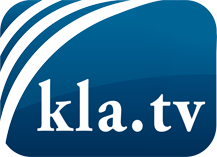 ciò che i media non dovrebbero tacerecose poco sentite, dal popolo, per il popoloinformazioni immancabili in oltre 70 lingue www.kla.tv/itResta sintonizzato!Abbonamento gratuito alla circolare con le ultime notizie: www.kla.tv/abo-itInformazioni per la sicurezza:Purtroppo le voci dissenzienti vengono censurate e soppresse sempre di più. Finché non riportiamo in linea con gli interessi e le ideologie della stampa del sistema, dobbiamo aspettarci che in ogni momento si cerchino pretesti per bloccare o danneggiare Kla.TV.Quindi collegati oggi stesso nella nostra rete indipendente da internet!
Clicca qui: www.kla.tv/vernetzung&lang=itLicenza:    Licenza Creative Commons con attribuzione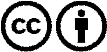 È benvenuta la distribuzione e la rielaborazione con attribuzione! Tuttavia, il materiale non può essere presentato fuori dal suo contesto. È vietato l'utilizzo senza autorizzazione per le istituzioni finanziate con denaro pubblico (Canone Televisivo in Italia, Serafe, GEZ, ecc.). Le violazioni possono essere perseguite penalmente.